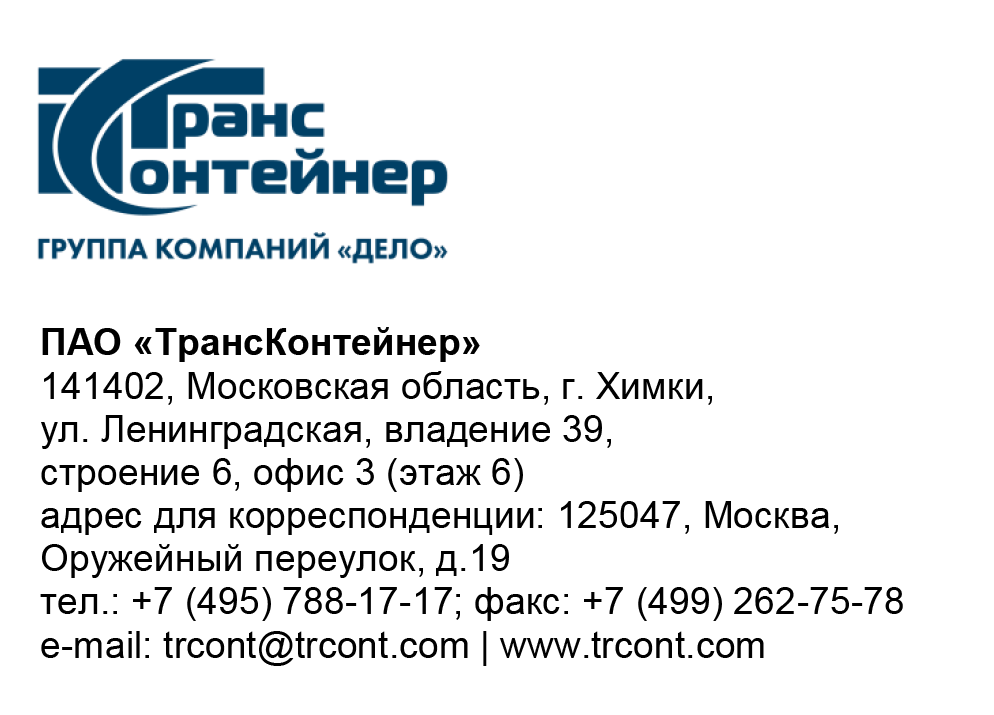 Разъяснения к документации о закупке открытого конкурса в электронной форме ОКэ-ЦКПКЗ-23-0025 по предмету закупки «Оказание услуг по техническому обслуживанию вычислительной техники HPE, в т.ч. ремонт, исключенных из технической поддержки компании-производителя (End of Support (EOS).» (Открытый конкурс)Вопрос № 1: «Добрый день.В информационной карте указано: Начальная (максимальная) цена договора составляет 6 428 571 (шесть миллионов четыреста двадцать восемь тысяч пятьсот семьдесят один) рублей 00 копеек с учетом всех налогов (кроме НДС) включая стоимость запасных частей и материалов, а также всех затрат, связанных с их доставкой на место оказания Услуг, погрузочно-разгрузочные работы, а также все затраты и расходы связанных оказанием Услуг.Верно ли мы понимаем эта цена указана без НДС? »Ответ № 1:Согласно пункту 5 раздела 5 «Информационная карта» документации о закупке Открытого конкурса Начальная (максимальная) цена лота указана без учета НДС.Заместитель председателя постоянной рабочей группы Конкурсной комиссии аппарата управления	      			          С.И. Бельчич